Job Title: Staff Geotechnical Engineer Kennesaw, Georgia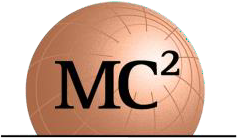 1275 SHILOH ROAD NW SUITE 2620 KENNESAW, G 30144 RSADLER@MC2ENGINEERS.COM WWW.MC2ENGINEERS.COMTHE COMPANY: MC Squared, Inc. is a regional professional consulting firm specializing in the fields of Geotechnical engineering, Geo-Environmental, Construction Materials Testing and Inspection and Pavement Management with offices in Florida, Georgia and South Carolina. Our clients are comprised of DOT's, municipalities, state agencies and large multi-national engineering firms. We are retained to provide innovative solutions to complex subsurface issues to support the design of heavy civil infrastructure projects in the Transportation, Water/Wastewater, Tunneling, Dams and Aviation sectors, as well as provide cost-effective solutions for structures, commercial developments and educational institutions. MC Squared has created an environment of subject matter experts (SME) and seasoned professionals with national and international experience. We provide a healthy environment for career advancement in technical, managerial and business development aspects of our industry.Job Description:We are currently seeking an entry-level Staff Geotechnical Engineer to join our team in Kennesaw, Georgia. We’re looking for an individual to complement our existing and successful engineering team, as well as assist in managing large public-sector projects. This individual will have the opportunity to grow and advance in their career while working on some of the state’s largest and most interesting projects.Primary Responsibilities:Execute Geotechnical project assignments including engineering analysis, report preparation, field exploration and laboratory services.Provide project-level development of reports and proposals.Field and laboratory sampling and testing.Oversight and testing on geotechnical projects during design and construction.Skills and Experience Requirements:B.S. degree (M.S. degree or Ph.D. is preferred) in Civil Engineering with a concentration in Geotechnical Engineering.Successfully passed the E.I.T. exam.Strong oral and written communication skills.Demonstrated performance of independent analysis and demonstrated strong problem-solving and organizational skills.Strong personal safety awareness.Open to performing laboratory and field testing as part of our training program.Excellent work ethic.Desire to be part of a firm that demands the highest level of technical excellence.Why work for MC Squared?Here at MC Squared, we know just how important it is to have a coherent company culture. Our firm is dedicated to safety, a positive attitude and a commitment to exceptional work quality; we take pride in our culture that is driven by these core values of safety, quality and a "Can Do" attitude. Our goal is to grow our team by on-boarding people who either share these core values or possess the willingness and ability to embrace these values. That is why at MC Squared, our most important asset is our people. MC Squared has experienced 40% growth year-over-year for the last several years and our current in-house projects show the trend will continue. We have a remarkable executive leadership team that will inspire and challenge you to learn and grow. We are exceptional people providing exceptional solutions!Company Benefits:MC Squared offers an excellent compensation and benefits package including medical, vision, dental, accident, GAP and disability insurance, 401(k), 401(k) match, paid life insurance, profit sharing, paid holidays and vacations. MC Squared is an Equal Opportunity Employer. You MUST be DRUG-FREE and have a GOOD driving record.How to Apply: Please send your resume via e-mail to rsadler@mc2engineers.com. Must be aU.S. citizen or legal permanent resident in the U.S. This is a full-time position housed at our office in Kennesaw, Georgia. No phone calls please and NO EMPLOYMENT AGENCIES.